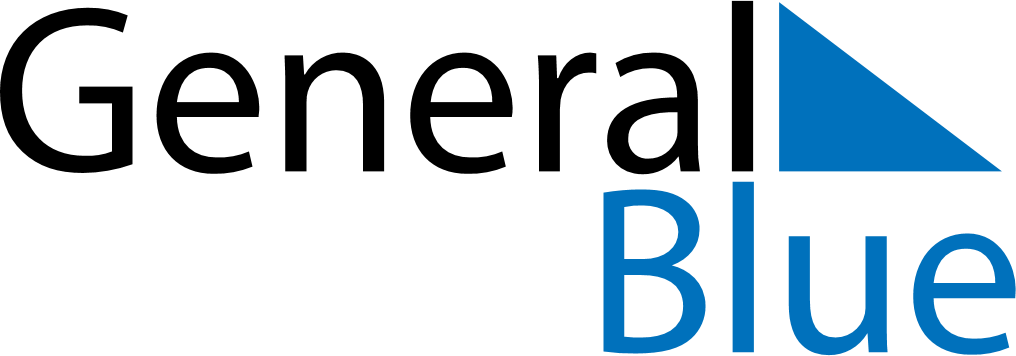 February 1789February 1789February 1789February 1789February 1789SundayMondayTuesdayWednesdayThursdayFridaySaturday12345678910111213141516171819202122232425262728